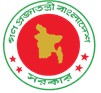 weQwgjøvwniivngvwbiivwngMY-cÖRvZš¿xevsjv‡`k miKvi11bs ‡RvÇv c~e© BDwbqb cwil`WvKNi: evBqviv evRvi (3582), Dc‡Rjv: bv½j‡KvU, †Rjv: Kzwgjøv|mfvi Kvh©weeiYx	A`¨ 07/10/2021Bs †ivR e„n¯úwZevi AÎ 11bs †RvÇv c~e© BDwbqb cwil‡`i GK mfv BDwbqb cwil` Kvh©vj‡q AbywôZ nq| mfvq mfvcwZZ¡ K‡ib AÎ BDwbqb cwil` †Pqvig¨vb Rbve, ‡gv: Av‡bvqvi †nv‡mb|  01| mfvq weMZ mfvi Kvh©weeibx Dcw¯’Z m`m¨M‡Yi m¤§y‡L cvV Kwiqv ïbv‡bv nq| Bnv‡Z Kvnv‡iv †Kvb cÖKvi AvcwË bv _vKvq Dnv me© m¤§wZµ‡g Aby‡gv`b Kiv nq|02| mfvq †Pqvig¨vb mv‡ne Rvbvb †h, 2020-2021 Bs A_© eQ‡i ¯’vei-m¤úwË n¯ÍvšÍi 1% Ki eve` AÎ 11bs †RvÇv c~e© BDwbq‡bi AbyKy‡j =4,34,600/- wefvwRZ n‡q‡Q g‡g© Dc‡Rjv cÖ‡KŠkjxi Kvh©vjq, bv½j‡KvU nB‡Z Rvbv wMqv‡Q| mfvq G e¨vcv‡i we¯ÍvwiZ Av‡jvPbv Kiv nq| Av‡jvPbv †k‡l D³ A_© Øviv ev¯Íevq‡bi wbwgË wb¤œwjwLZ cÖKí me©m¤§wZµ‡g MÖnb Kiv nq I ev¯Íevqb KwgwU MVb Kiv nq| mfvq Dcw¯’Z mK‡j ˆah© mnKv‡i †Pqvig¨vb mv‡n‡ei e³…Zv kÖeb K‡ib Ges Avi †Kvb Av‡jvPbv bv _vKvq e³„Zv †k‡l KiZvwji †Pqvig¨vb mv‡ne‡K Awfev`b Rvbvb|¯§viK bs:                                                                        ZvwiL:ক্রঃ প্রকল্পের নামটাকা০১†RvÇv kwn‡`i evwoi iv¯Ívi cv‡k cyKz‡i MvW©Iqvj wbg©vY= 1,26,700/-K_vq: GK jÿ QvweŸk nvRvi mvZkZ UvKv gvÎ|                                   †gvU:= 1,26,700/-